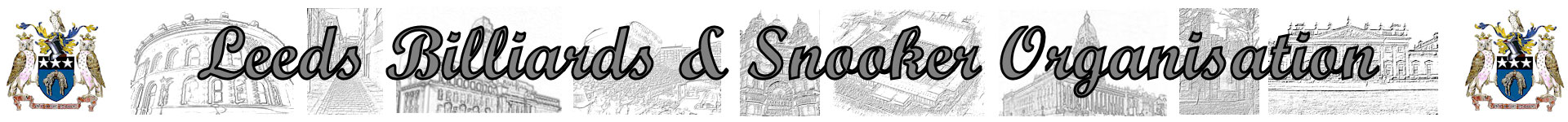 KINDLY SPONSORED BY-CONCEPT TAVERNS / ‘THE NORTHERN SNOOKER CENTRE’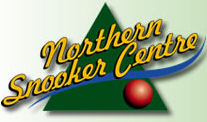 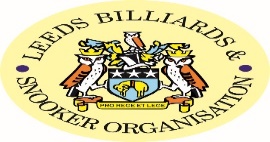 **2022-2023 ANNUAL GENERAL MEETING**MONDAY 11th SEPTEMBER 2023 – 7-45pm - SOUTH LEEDS CONS. CLUB**VOTING PROCEDURE**
Down to mainly tradition, the LBSO Management Committee will allow only 2 delegates from each club to vote at this AGM, by making use of the current LBSO rule 6 of section 3 (“LBSO General Rules – BOTH leagues and competitions”), which reads as follows-Anything at all, not provided for in these rules, or any amendments made to existing rules due to exceptional circumstances, will be left in the hands of the Management Committee, whose decision with recorded reasons will be final.This final decision of the LBSO Management Committee, is for the following recorded reasons-
During this same meeting, greater detail will be given as to why this particular 2 vote per club rule, is having to be re-instated into the LBSO rule book.

However, also for the sake of this same meeting, the LBSO Management Committee is unanimously in agreement, that the current LBSO rule 6 of section 3 as quoted above, is to be used on the 11th September, to enforce the 2 vote per club rule whilst it is re-instated.

Both history and present day figures, would also support this final decision made by the LBSO Management Committee.
The 2 vote per club rule first appeared in the LBSO rule book for the start of the 1977-78 season, and had it not been for an unintended oversight to rule changes made in 2017, this rule would have remained in the LBSO rule book anyway right up to today, and therefore making its reinstatement now totally unnecessary.Plus, the number 2, has always been and remains, the most obvious and sensible figure to use for delegates to vote, and is a theory backed up once again, by the registrations for the forthcoming 2023-24 season.Bearing in mind, the 'voting rule' has always quoted “clubs” & NOT teams, and will continue to do so, figures taken from the registrations for the forthcoming 2023-24 season, highlight the following facts and observations, judged to be relevant in reaching this decision-
1) Almost 80% of the 44 clubs registered (35), are less likely to be affected by the 2 vote per club rule, without much if any inconvenience caused, based on the fact these 35 clubs, have registered either only 1 team (12 / 27.27%) or 2 teams (23 / 52.27%).The main reason for this, and from actual experience of more recent meetings, is that ANY club will very seldom send more than 2 delegates to the AGM anyway, if that.But for clubs with only 1 or 2 registered teams (which are all clubs other than the clubs mentioned below), in general, this theory of sending no more than 2 delegates to an AGM is even more pertinent, although there are always exceptions of course.
2) Whereas in contrast to 1) above, only 9 (20.45%) clubs out of the 44 which have registered teams for next season, are more likely to be inconvenienced, based on these 9 clubs registering 3 or 4 teams for the 2023-24 season. Therefore, these 9 clubs which are listed below, may have to consider more than those clubs registered with 1 or 2 teams, which 2 delegates are to vote, but only of course, where 3 or 4 (or more) actually attend the meeting, which as said is unlikely anyway from recent experience.This batch of 9 clubs in the minority are-With 3 teams registered (6) – Crossgates Rec, Gildersome Cons, Main Line Social, Rowland Road, Swarcliffe WMC and Tinshill & Cookridge.With 4 teams registered (3) – Belle Isle WMC, Bramley WMC and Northern Snooker Centre (5 if you count Excelsior SC x 1).Therefore and to re-iterate, the decision for only 2 club delegates to vote, is not only the most obvious and sensible figure to use for the reasons given, but is also the most proportionate, being most likely to affect only the minority of LBSO clubs registered for the forthcoming 2023-24 season.Bob Patterson – LBSO General Secretary / Treasurer – on behalf of the LBSO Management Committee.
